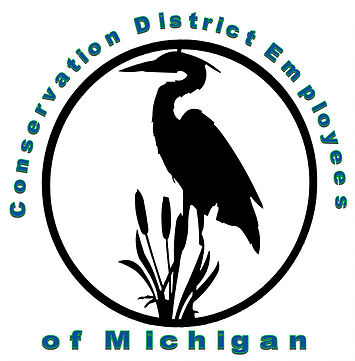 Conservation District Employees of Michigan Empowering & Strengthening Michigan Conservation District Employeeswww.cdemployeesmi.orgAgenda               December 19, 2016Regular Quarterly Meeting    1-515-604-9300, access code 323189#Call to OrderMembership reportTreasurer reportNCDEA reportMelissaKristinaMACD Convention ReviewCDEM/MACD roles and responsibilitiesWhat do we, as CDEM, wantCommunication with LoriItems to relate to CD EmployeesCDEM roleMACD roleMDARD roleNRCS roleOtherNext meeting March 7, 2017A BIG thank you to Tracy for our new, most excellent website!CDEM prohibits discrimination in all its programs and activities